О внесении изменения в статью 3 Закона Республики Саха (Якутия) «О квотировании рабочих мест для трудоустройства граждан, испытывающих трудности в поиске работы, в Республике Саха (Якутия)»Статья 1Внести в часть 3 статьи 3 Закона Республики Саха (Якутия) от 28 июня 2012 года 1093-З № 1079-IV «О квотировании рабочих мест для трудоустройства граждан, испытывающих трудности в поиске работы, в Республике Саха (Якутия)» изменение, изложив ее в следующей редакции: «3. Распределение квоты, установленной частью 1 настоящей статьи, между категориями граждан, указанных в пунктах 2–4 статьи 2 настоящего Закона, осуществляется уполномоченным органом в соответствии с Порядком квотирования рабочих мест, утвержденным постановлением Правительства Республики Саха (Якутия).».Статья 2Настоящий Закон вступает в силу по истечении десяти дней после дня его официального опубликования.Глава Республики Саха (Якутия) 						А.НИКОЛАЕВг.Якутск, 25 апреля 2019 года           2131- З № 173-VI                                               З А К О НРЕСПУБЛИКИ САХА (ЯКУТИЯ)  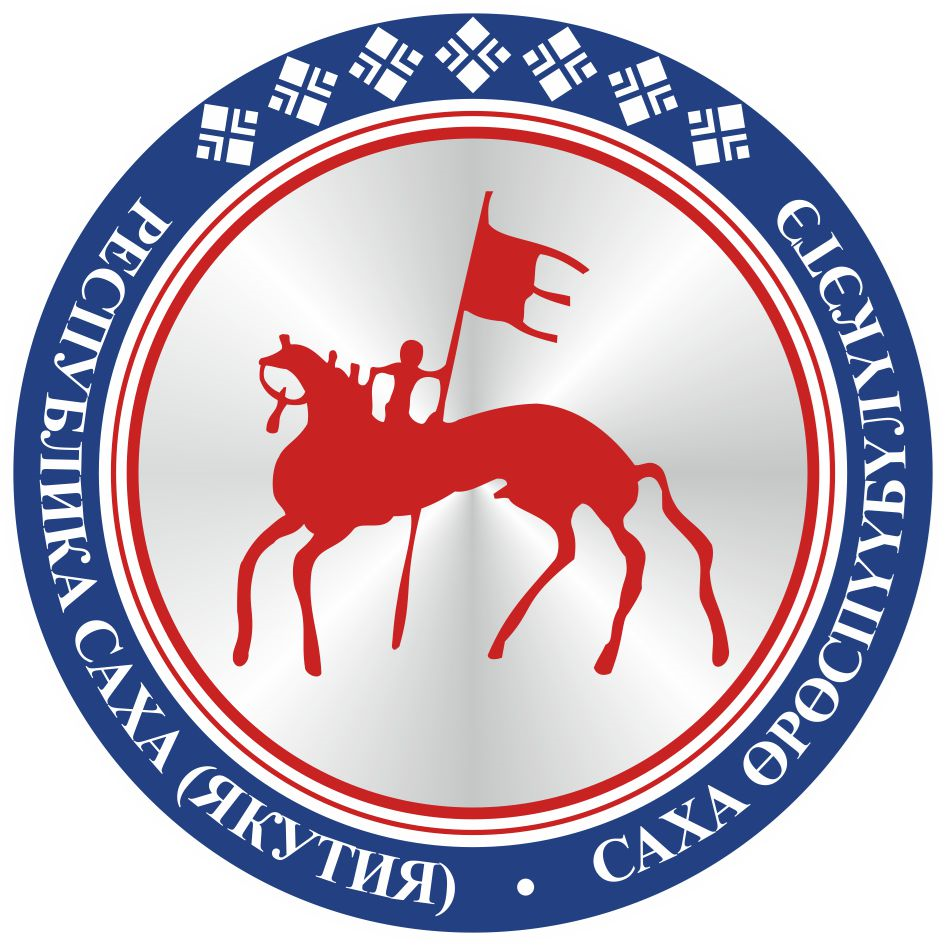                                       САХА ЈРЈСПҐҐБҐЛҐКЭТИНС О К У О Н А                                       